Western Australia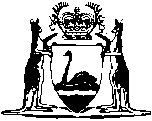 Marketable Securities Transfer Act 1970Marketable Securities Transfer Regulations 1971		These regulations were repealed as a result of the repeal of the Marketable Securities Transfer Act 1970 by the Statutes (Repeals and Miscellaneous Amendments) Act 2009 s. 4(f) (No. 8 of 2009) as at 22 May 2009 (see s. 2(b))Western AustraliaMarketable Securities Transfer Regulations 1971Contents1. 	Citation	12. 	Interpretation	13. 	Corresponding laws	14. 	Prescribed stock exchange	15. 	Authorised trustee corporations	16. 	Prescribed securities	2Schedule ASchedule BNotesCompilation table	6Western AustraliaMarketable Securities Transfer Act 1970Marketable Securities Transfer Regulations 19711. 	Citation 		These regulations may be cited as the Marketable Securities Transfer Regulations 1971 1.2. 	Interpretation 		In these regulations unless the contrary intention appears — 	Act means the Marketable Securities Transfer Act 1970;	Schedule means a Schedule to these regulations.3. 	Corresponding laws 		The laws which are prescribed to be corresponding laws for the purposes of the Act, are those listed in Schedule A.	[Regulation 3 amended in Gazette 14 Apr 1972 p. 833; 6 Jul 1973 p. 2601.] 4. 	Prescribed stock exchange 		For the purposes of the Act, The Stock Exchange of Perth Limited, is a prescribed stock exchange.5. 	Authorised trustee corporations 		For the purposes of the Act, the bodies corporate listed in Schedule B are authorised trustee corporations.	[Regulation 5 inserted in Gazette 14 Apr 1972 p. 833.] 6. 	Prescribed securities 		Interests to which Division 5 of Part IV of the Companies Act 1961 2 applies are prescribed securities where they are interests in relation to which a deed has been approved by the Registrar of Companies pursuant to that Division and they are listed for quotation on the official list of The Stock Exchange of Perth Limited.	[Regulation 6 inserted in Gazette 6 Jul 1973 p. 2601.] Schedule A Marketable Securities Act 1970, as amended from time to time, of the Parliament of the State of New South Wales;Marketable Securities Act 1970, as amended from time to time, of the Parliament of the State of Victoria;Marketable Securities Act 1971, as amended from time to time, of the Parliament of the State of South Australia;Marketable Securities Act 1970-1971, as amended from time to time, of the Parliament of the State of Queensland;Marketable Securities Ordinance 1971, as amended from time to time, of the Australian Capital Territory.[Schedule A amended in Gazette 18 Aug 1971 p. 3025; 14 Apr 1972 p. 833.] Schedule B Bagot’s Executor and Trustee Company Limited.Bank of New South Wales Nominees Pty Limited.Burns Philp Trustee Company (Canberra) Limited.Burns Philp Trustee Company Limited.Commercial Nominees Pty. Limited.Elder’s Trustee and Executor Company Limited.Executor Trustee and Agency Company of South Australia Limited.Farmers’ Co-operative Executors and Trustees Limited.Hunter Nominees Pty. Limited.National Trustees Executors and Agency Company of Australasia Limited.P.T.A. Nominees Limited.Permanent Trustee Company Limited.Permanent Trustee Corporation (Canberra) Limited.Perpetual Nominees Limited.Perpetual Trustee Company (Canberra) Limited.Perpetual Trustee Company Limited.Perpetual Trustees Australia Limited.Public Curator of Queensland.Public Trustee of South Australia.Public Trustee of New South Wales.Public Trustee of Tasmania.Public Trustee of the State of Victoria.Public Trustee of Western Australia.Queensland Trustees Limited.Sandhurst and Northern District Trustees Executors and Agency Company Limited.T.E.A. Nominees Limited.T.E.A. Nominees (N.S.W.) Limited.The Equity Trustees Company of Tasmania Limited.The Equity Trustees Executors and Agency Company Limited.The Perpetual Executors and Trustees Association of Australia Limited.The Perpetual Executors, Trustees and Agency Company (W.A.) Limited.The Perpetual Trustees and National Executors of Tasmania Limited.The Tasmanian Permanent Executors and Trustee Association Limited.The Trustees Executors and Agency Company Limited.The Trustees Executors and Agency Company (Canberra) Limited.The Union Fidelity Trustee Company of Australia Limited.The West Australian Trustee Executor and Agency Company Limited.Winchcombe Carson Trustee (Canberra) Limited.Winchcombe Carson Trustee Company Limited.[Schedule B inserted in Gazette 14 Apr 1972 p. 833; amended in Gazette 29 Sep 1972 p. 3931; 6 Jul 1973 p. 2601; 1 Jul 1977 p. 1989.] Notes1	This is a compilation of the Marketable Securities Transfer Regulations 1971 and includes the amendments made by the other written laws referred to in the following table.Compilation table2	The Companies Act 1961 was superseded by the Companies (Application of Laws) Act 1981.  This was superseded by the Corporations (Western Australia) Act 1990.3	The commencement date of 1 Apr 1972 that was specified was before the date of gazettal.Defined terms[This is a list of terms defined and the provisions where they are defined.  The list is not part of the law.]Defined term	Provision(s)Act	2Schedule	2CitationGazettalCommencementMarketable Securities Transfer Regulations 197130 Jun 1971 p. 233030 Jun 197118 Aug 1971 p. 302518 Aug 197114 Apr 1972 p. 83314 Apr 1972 329 Sep 1972 p. 393129 Sep 19726 Jul 1973 p. 26016 Jul 19731 Jul 1977 p. 19891 Jul 1977Reprint of the Marketable Securities Transfer Regulations 1971 as at 5 Apr 2002
(includes amendments listed above)Reprint of the Marketable Securities Transfer Regulations 1971 as at 5 Apr 2002
(includes amendments listed above)Reprint of the Marketable Securities Transfer Regulations 1971 as at 5 Apr 2002
(includes amendments listed above)These regulations were repealed as a result of the repeal of the Marketable Securities Transfer Act 1970 by the Statutes (Repeals and Miscellaneous Amendments) Act 2009 s. 4(f) (No. 8 of 2009) as at 22 May 2009 (see s. 2(b))These regulations were repealed as a result of the repeal of the Marketable Securities Transfer Act 1970 by the Statutes (Repeals and Miscellaneous Amendments) Act 2009 s. 4(f) (No. 8 of 2009) as at 22 May 2009 (see s. 2(b))These regulations were repealed as a result of the repeal of the Marketable Securities Transfer Act 1970 by the Statutes (Repeals and Miscellaneous Amendments) Act 2009 s. 4(f) (No. 8 of 2009) as at 22 May 2009 (see s. 2(b))